Sioux City Garden Club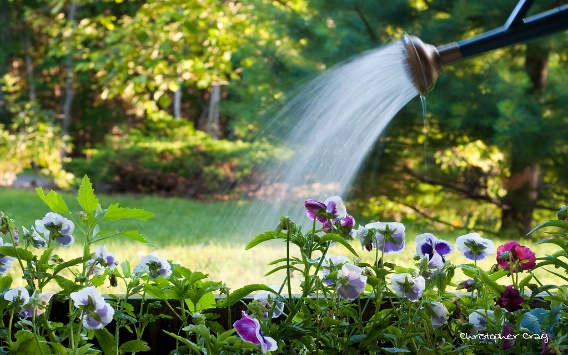 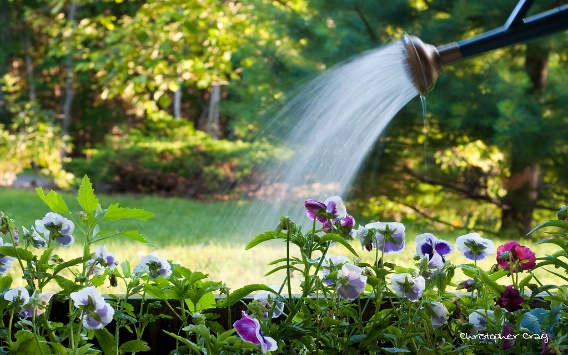 The Sioux City Garden Club was founded in 1926. We are a group from the Siouxland area whose common interest is gardening. In the fall and winter we have monthly meetings with speakers, demonstrations, great discussions about gardening and social time. Club meetings are held the third Monday of the month; September – April at 6:30 PM. In the summer we enjoy garden walks held on Monday evenings . The gardens include our own member’s gardens as well as other beautiful gardens throughout Siouxland. Our garden walks are popular, fun and inspirational. Each year we have 10-12 garden walks – they are great fun. Annual membership is $30.00 and includes all club activities including monthly meetings, garden walks and holiday party. Visit our web site for information about our club activities www.siouxcitygardenclub.orgSend your membership application and check to:Sioux City Garden ClubPO Box 3303Sioux City, IA 51102Name_______________________________ Address_________________________________________________________________ ____________________________________ Email_______________________________ Phone______________________________